CỘNG HÒA XÃ HỘI CHỦ NGHĨA VIỆT NAMĐộc lập – Tự do – Hạnh Phúc_____________ĐƠN ĐỀ CỬỨNG VIÊN THAM GIA HỘI ĐỒNG QUẢN TRỊCÔNG TY CỔ PHẦN TẬP ĐOÀN HIPTKính gửi: 	Hội đồng Quản trị Công ty Cổ phần Tập đoàn HIPT Tên cổ đông: LÊ HẢI ĐOÀNCCCD số: 024078000528 cấp ngày 25/04/2021 tại CCSQLHC về TTXHĐịa chỉ thường trú: A5, nơ 20, ĐTM Định Công, Định Công, Hoàng Mai, Hà NộiHiện đang sở hữu 6255700 cổ phiếu tương ứng tổng mệnh giá là 62.557.000.000 đồngSau khi nghiên cứu các quy định về quyền của cổ đông và các tiêu chuẩn, điều kiện làm thành viên HĐQT tại Điều lệ Công ty Cổ phần Tập đoàn HIPT và Luật Doanh nghiệp năm 2020, chúng tôi thấy mình có đủ điều kiện đề cử ứng viên tham gia vào HĐQT Công ty Cổ phần Tập đoàn HIPT.Đề nghị Hội đồng Quản trị Công ty Cổ phần Tập đoàn HIPT cho chúng tôi được đề cử ứng cử viên tham gia vào HĐQT của Công ty Cổ phần Tập đoàn HIPT nhiệm kỳ 2021 – 2026 để tiến hành bầu cử tại Đại hội đồng cổ đông phiên họp thường niên năm 2022, như sau:Ông: Lê Hải ĐoànCCCD số: 024078000528 CCCD số: 024078000528 cấp ngày 25/04/2021 tại Cục Cảnh sát quản lý hành chính về trật tự xã hộiĐịa chỉ thường trú: A5 Nơ 20 Khu đô thị Định Công, Phường Định Công, Quận Hoàng Mai, Thành phố Hà Nội, Việt NamTrình độ học vấn: Thạc Sỹ; Hiện đang sở hữu: 6255700 cổ phầnÔng: Đặng Hoàng GiangCCCD số: 001082015357; Ngày cấp: 21/10/2019; Nơi cấp: CCSQLHC về TTXHĐịa chỉ thường trú: 201 B1D, Phường Thành Công, Quận Ba Đình, Hà Nội,Trình độ học vấn: Thạc sỹ; Hiện đang sở hữu: 0 cổ phầnTrân trọng cảm ơn!CỘNG HÒA XÃ HỘI CHỦ NGHĨA VIỆT NAMĐộc lập – Tự do – Hạnh Phúc____________SƠ YẾU LÝ LỊCH1. Thông tin cá nhân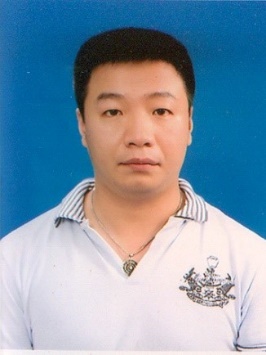 Họ và tên	ĐẶNG HOÀNG GIANGNăm sinh: 1982		   Giới tính:	NamSố CMND/CCCD/Hộ chiếu:…001082015357Ngày cấp:…21/10/2019Nơi cấp:…Cục Cảnh sát Quản lý Hành chính về trật tự xã hộiHộ khẩu thường trú: 201 – B1D Thành Công, q.Ba Đình, Hà NộiChỗ ở hiện tại:	35 ngõ 508 đường Láng, phường Láng Hạ, quận Đống Đa, Hà NộiChức vụ hiện nay:…Trưởng phòng Phát triển Đô thị	tại Tổ chức/Đơn vị: Công ty TNHH Nippon Koei Việt Nam InternationalĐiện thoại: 0917545431	Email : giangdh@nipponkoeivn.com2. Trình độ học vấn3.  Kinh nghiệm công việc Tôi xin cam đoan những lời khai trên là hoàn toàn đúng sự thật.CỘNG HÒA XÃ HỘI CHỦ NGHĨA VIỆT NAMĐộc lập – Tự do – Hạnh Phúc____________THÔNG TIN CÁ NHÂN1. Thông tin cá nhânHọ và tên: LÊ HẢI ĐOÀN				Năm sinh: 19/11/1978                        Giới tính: NamSố CCCD: 024078000528Ngày cấp: 29/05/2020Nơi cấp: Cục cảnh sát quản lý hành chính về trật tự xã hộiHộ khẩu thường trú: A5 Nơ 20 Khu đô thị Định Công, Phường Định Công, Quận Hoàng Mai, Thành phố Hà Nội, Việt NamChỗ ở hiện tại:	A5 Nơ 20 Khu đô thị Định Công, Phường Định Công, Quận Hoàng Mai, Thành phố Hà Nội, Việt Nam Chức vụ hiện nay: Tổng Giám đốc tại CÔNG TY CỔ PHẦN TẬP ĐOÀN HIPTĐiện thoại: 098 999 8887		          Email: doan-lh@hipt.vn	2. Trình độ học vấn3.  Kinh nghiệm công việc Hồ sơ kèm theo: - Bản sao CCCD/ĐKKD- Sơ yếu lý lịch của ứng viên.Hà Nội, ngày    tháng       năm 2022Cổ đôngLÊ HẢI ĐOÀNThời gianTrường/Nơi đào tạoBằng cấp1997 - 2000Phổ thông trung học Hà Nội - AmsterdamBằng tốt nghiệp cấp 32000 - 2002Đại học Xây dựng Hà NộiNghỉ giữa chừng để du học theo học bổng của Chính phủ Nhật Bản2002 - 2003Trường Nhật ngữ JASSOHọc bổng chính phủ NhậtBằng tốt nghiệp khóa tiếng Nhật dành cho lưu học sinh nước ngoài2003 - 2006Cao đẳng công nghiệp Fukui – Nhật BảnHọc bổng chính phủ NhậtCử nhân cao đẳng chuyên ngành kỹ thuật xây dựng2006 – 2008Đại học Kanazawa – Nhật BảnHọc bổng Rotary ClubCử nhân ngành kỹ thuật xây dựng2008 – 2010Viện nghiên cứu khoa học tự nhiên – Đại học Kanazawa – Nhật BảnHọc bổng SagawaThạc sĩ ngành kỹ thuật xây dựng và môi trường2014 - 2017Trường kinh tế - Đại học La Trobe - ÚcThạc sĩ quản trị kinh doanh MBAThời gianChức vụTên tổ chức2010 - 2013Kỹ sư xây dựngChi nhánh Chugoku - Penta Ocean Co., Ltd., Nhật Bản2013 - 2016Trưởng bộ phận Cảng đường thủyCông ty TNHH Nippon Koei Việt Nam International2016 - nayTrưởng phòng Phát triển đô thịCông ty TNHH Nippon Koei Việt Nam International2015 - 2018Giám đốcCông ty Cổ phần Nông nghiệp công nghệ cao Khang Điền2018 - nayGiám đốcCông ty TNHH Sản xuất và đầu tư Minh Thảo2019 - nayChủ tịch Hội đồng quản trịCông ty Cổ phần E.D&C Việt NamHà Nội, ngày 01 tháng 05 năm 2022Người viếtĐẶNG HOÀNG GIANGThời gianTrường/Nơi đào tạoBằng cấp2004-2006Học viện công nghệ TokyoThạc sỹThời gianChức vụChức vụTên tổ chức03/2006- 03/2008Nhân ViênNhân ViênCông ty NTT Docomo, Nhật Bản04/2008- 08/2009 Giám đốc Giám đốc Công ty SCS VietnamTừ 07/2010 đến naySáng lập viên,CEOSáng lập viên,CEOCông ty TNHH VBPTừ 04/2021 đến nayTổng Giám ĐốcTổng Giám ĐốcCông ty CP TẬP ĐOÀN HIPTCHỮ KÝ CỦA CÁ NHÂNLÊ HẢI ĐOÀNCHỮ KÝ CỦA CÁ NHÂNLÊ HẢI ĐOÀN